Программа развития классного коллективана период 2011 - 2015 гг,как способ активизации общественной и внутриклассной деятельности школьников.1 класс – Программа «Калейдоскоп проектов».2 класс – Программа «Весёлое путешествие в страну  любозна-                 тельных,  трудолюбивых и талантливых».3 класс – Программа «По морю Смеха, под флагом Улыбки».4 класс – Программа «Нескучная школа».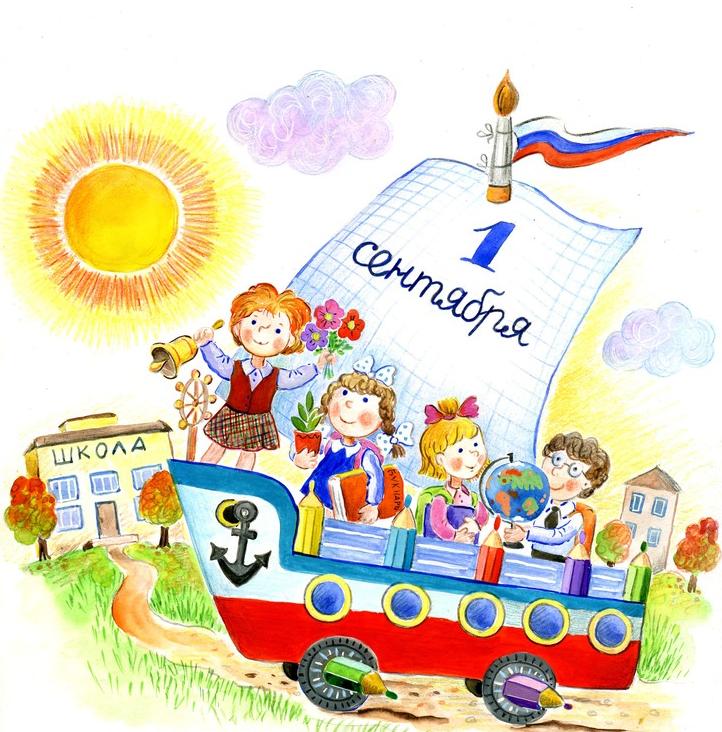                                                                                 Увидеть мир в песчинке и рай в диком цветке,                                                                                         держать  бесконечность в ладонях и вместить                                                                                          вечность в один час.                                                                                                                                Уильям Блейк.ПОЯСНИТЕЛЬНАЯ   ЗАПИСКА     В свете модернизации школы перед учителем ставится задача воспитания всесторонне развитой личности, способной к самообразованию и самореализации в жизни. Для этого  разработана программа развития классного коллектива, рассчитанная на 4 года.      Как сделать жизнь классного коллектива позитивной и успешной? И взрослому, и ребёнку нужно чувствовать собственную значимость и успешность. Степень успешности определяет самочувствие человека, его отношение к миру, желание участвовать в выполняемой работе, стимулирует творчество и сотрудничество. Если ученик будет видеть, что его вклад в общее дело оценён, то в последующих делах он будет участвовать ещё активнее и с удовольствием. Инструментом оценки успешности  учащихся может служить слово классного руководителя, его интонация, жесты, мимика, система поощрений и награждений. Очень важно оценивать успешность развития и совершенствования каждой личности по мере развития классного коллектива.                                 Моя программа «Ступеньки успеха» - это осуществление «своих собственных надежд и мечтаний», движение по восходящей лестнице личностного развития и успеха ребёнка. Разработанная программа воспитательной работы  помогает организовать работу в своём классе в течение четырёх лет. С точки зрения психолого-педагогического подхода каждый год обучения в начальной школе является важным звеном в становлении личности младшего школьника. Поэтому каждый последующий год реализации данной программы опирается на результаты предыдущего года воспитания.                                               Учитывая, что ребёнок, придя в начальную школу, испытывает большие психологические трудности, основным воспитательным моментом первого года  обучения становится познание самого себя в собственном взгляде на окружающих.         На   втором году воспитания закладываются нравственные понятия «дружба», «забота о близких», «сострадание» и «милосердие».                                                   Третий год воспитания - год становления коллектива, подчинение своих интересов его интересам.                                                                                                           Четвёртый год – посвящен формированию самостоятельности, правильной гражданской позиции, демократичности, развитию самоуправления школьников, предоставлению им реальной возможности участия в деятельности различной направленности.Актуальность программы    Воспитание  человека  всегда было сложной задачей. Даже, если общество развивается стабильно, возникают и в таком обществе проблемы в воспитании подрастающего поколения. Проблема сегодняшнего дня в нашей стране (безработица, преступность, разводы, доступность и использование незаконных или вредных  лекарственных средств вплоть до наркотиков, сексуальная распущенность, отсутствие личных и профессиональных целей, смещение ценностей)  делает процесс воспитания ещё более трудным. Если в начальной школе процесс воспитания осуществляется безразличными людьми, потери от такого воспитания невосполнимы.    Актуальность программы заключается в том, что в процессе её реализации создаются условия для понимания ребёнком того, что жизнь человека, его ум и здоровье - это превеликая ценность на земле, и, что счастье его самого, родных, близких и окружающих людей в первую очередь зависит от желания постоянно работать над собой, стать образованным, духовно - воспитанным и трудолюбивым.Цели, задачи, принципы и правила,                                                                             на решение которых направлена программаЦель воспитательной  деятельности – моделирование и построение воспитательной системы класса, направленной на раскрытие и развитие  индивидуальности ребёнка, ведущего здоровый образ жизни, умеющего жить в классном коллективе и строить со своими одноклассниками отношения дружбы и взаимопомощи.Исходя из основной цели,  поставлены  следующие задачи:изучать личностные качества учащихся, складывающиеся отношения в классном коллективе;развивать умение общаться и сотрудничать со своими одноклассниками и другими учащимися школы;развивать способности адекватного оценивания своих и чужих достижений, радоваться своим успехам  и одноклассников успехам и огорчаться за чужие неудачи;содействовать формированию классного коллектива и созданию в нём нравственно и эмоционально благоприятной среды для развития учащихся;формировать гражданско-патриотическое сознание, нравственные позиции;формировать у учащихся культуру сохранения и совершенствования собственного здоровья;использовать различные формы активной внеклассной деятельности, отвечающие интересам детей и их возможностям;организовать психолого-педагогическое просвещение родителей через систему родительских собраний, тематических и индивидуальных бесед;создать условия для благоприятного взаимодействия всех участников учебно-воспитательного процесса – педагогов, детей и родителей.Внеклассная деятельность  строится по следующим принципам:принцип привлекательности будущего дела;принцип деятельности;принцип обратной связи;принцип успешности.При организации воспитательной работы среди младших школьников  всегда нужно помнить то, что эмоциональные проявления зависят от их мироощущения волевой сферы (учителя), и поэтому нужно придерживаться следующих правил:не бояться выражать свои  положительные эмоции, дарить их детям как подарок;не стараться  за каждым отрицательным поступком ребенка видеть только отрицательные мотивы;в общении с детьми чаще использовать просьбу и поощрение, чем приказ и наказание;всегда быть предусмотрительной  и справедливой в оценке поступков учащихся;воспитывая учащихся, необходимо делать то, что  говоришь. Младшие школьники очень сильно разочаровываются, если взрослый не выполняет то, что говорит, и перестают ему доверять, замыкаются. Они  открыто                                                            высказывают своё разочарование. Это часто приводит к конфликтным ситуациям в общении взрослого и детей;с первых дней существования  детского коллектива в нем нужно запустить механизм успеха. Учащихся нужно научить  понимать разницу между их сегодняшними возможностями и  будущими целями, постоянно сокращая разрыв между ними. Чтобы «механизм успеха» действовал  эффективно, ученики должны обучаться  сравнению реалий текущего момента с поставленной ими целью. Классный руководитель  должен уметь определить  количество творческого напряжения для каждого ученика.Качества, которые необходимо развивать у учащихся:Интерес к самому себе.Самопризнание себя, как личности.Управление самим собой.Уважение чужого мнения.Любознательность о вовлеченность в деятельность.Эмоциональная устойчивость.Мотивация действий  и поступков.     ПРИОРИТЕТНЫЕ  НАПРАВЛЕНИЯ ВОСПИТАТЕЛЬНОЙ РАБОТЫ.Направление I. «Здоровье»Цель: использование педагогических технологий и методических приемов для демонстрации учащимся значимости физического и психического здоровья человека. Воспитание понимания важности здоровья для будущего самоутверждения.Задачи  работы в направлении «Здоровье»:Формировать у учащихся культуру сохранения и совершенствования собственного здоровья.Знакомить учащихся с опытом и традициями предыдущих поколений по сохранению физического и психического здоровья.Основные моменты деятельности классного руководителя в направлении «Здоровье»:1. Сотрудничество с медицинским персоналом с целью изучения состояния физического здоровья учащихся класса.2. Сотрудничество с  родителями учащихся и учителем-предметником (физ-ра) в рамках обозначенной проблемы.3. Организация и проведение внутриклассных мероприятий, формирующих правильное отношение учащихся к занятиям физкультурой и спортом.4. Формирование собственной Я-позиции учащихся к проблеме сохранения и защиты собственного здоровья.Приоритетные понятия  «Здоровье» в работе с классным коллективом:           - психическое и физическое здоровье,- традиции и обычаи нации и семьи по сохранению здоровья,- культура сохранения собственного здоровья,- ответственность за здоровье других людей,- гармония души и тела, режим дня и здоровье,- воля и её значение в сохранении здоровья,- самовоспитание и саморегуляция и здоровье.Формы работы с классным коллективом в направлении «Здоровье»:- спортивные конкурсы, соревнования внутри класса и между классами школы;- встречи со  старшеклассниками,  активно занимающимися спортом,  семейными династиями, активно занимающимися спортом;- дни здоровья, туристические походы;- спортивные викторины, тематические классные часы по спортивной тематике, конкурсы газет, посвященных спортивной тематике, устные  журналы;- беседы и дискуссии на различные темы;- тематические консультации для родителей;- обсуждения газетных и журнальных публикаций, просмотр специальных видеосюжетов и художественных фильмов по  этой проблеме.Направление II. «Интеллект»Цель:  оказание помощи ученикам в развитии в себе способностей мыслить рационально, эффективно проявлять свои  интеллектуальные умения в окружающей жизни и при этом действовать целесообразно.Задачи работы:Определить  круг реальных  учебных возможностей ученика и зону его ближайшего развития.Создать условия для продвижения учащихся в интеллектуальном развитии.Формировать  интеллектуальную культуру учащихся, развивать их кругозор и любознательность.Сохранить любопытство и информационную ненасыщаемость.Основные моменты деятельности классного руководителя в направлении «Интеллект»:1. Педагогическая диагностика результативности учебной деятельности учащихся класса и организации коррекционной работы.2. Интеллектуальное развитие учащихся класса, формирование культуры умственного труда.3. Организация и проведение внеклассных мероприятий,  позитивно влияющих на интеллектуальное развитие учащихся.4. Сотрудничество с внешкольными учреждениями для совместной деятельности по развитию интеллектуальных  умений.Основные понятия направления «Интеллект»:- умственное развитие,- способности,- уровни интеллектуального развития,- умственные способности,- фантазии в жизни человека,- способности к  творчеству,- культура умственного труда.Формы работы с классным коллективом в направлении «Интеллект»:- внутриклассные конкурсы по развитию внимания, памяти, читательских умений младших школьников;- интеллектуальные игры внутри класса, пареллели, среди школ района;- интеллектуальные олимпиады;- участие в интеллектуальных конкурсах «Русский медвежонок», «Кенгуру»,  «Интеллектуальный марафон» и др.- участие в фестивале исследовательских и творческих работ учащихся  «Портфолио ученика» и других интернет-конкурсах;- работа с личным «Портфолио».Направление III. «Общение»Цель: передача учащимся знаний, умений, навыков, социального общения людей (как позитивного, так и негативного),  опыта поколений.Задачи деятельности в направлении «Общение»:Знакомить учащихся с традициями и обычаями общения различных поколений.Формировать у учащихся культуру общения в системе «учитель-ученик»,  «ученик-ученик», «взрослый-ребенок».Создавать в  детском коллективе одинаковые условия для общения всех учащихся класса.Учить учащихся приемам преодоления проблем в общении.Основные моменты деятельности классного руководителя в направлении «Общение»:-  Изучение способности к общению каждого ученика  детском коллективе.- На материале диагностики определение проблем в общении учащихся и организация коррекционной работы.-  Изучение исторического опыта организации общения людей в человеческих сообществах, их роли и значения для последующих поколений.-   Обучение учащихся конструированию и моделированию в сфере общения.- Обучение проявлению эмпатии (осознанному переживанию), создания положительных ситуаций общения, формирование  умений  общаться, проявляя эмпатию и положительные  эмоции.- Организация просвещения и  консультирования родителей по проблеме общения.-  Изучение положения  отдельных учащихся и всего класса в целом в детском коллективе.- Обучение родителей активным формам общения с детьми с  использованием таких форм взаимодействия, как тренинги, дискуссии, часы общения.Основные понятия направления «Общение»:- эмоции и чувства,- рефлексия,-  эмпатия,- сочувствие,- сопереживание,- умение  управлять собой,- лидерство,- изолированность,- одиночество.Форма работы классного руководителя  в направлении «Общение»:- интерактивные игры;- тематические классные часы;- тренинг общения детей и родителей;- самопрезентации и самопредставление;- праздники, конкурсы, ролевые игры.Направление IV. «Нравственность»Цель: обучение учащихся пониманию смысла человеческого существования, ценности своего существования и ценности существования других людей.Задачи:Формировать у учащихся нравственную культуру миропонимания.Формировать у учащихся осознания значимости нравственного опыта прошлого и будущего, и своей роли в нем.Основные моменты деятельности классного руководителя в направлении «Нравственность»:- Развитие у учащихся желания поступать сообразно полученным нравственным знаниям в реальных жизненных ситуациях.- Знакомство учащихся с нравственными позициями людей прошлого и их нравственным подвигом во имя человечества.- Формирование у учащихся умения отстаивать свою нравственную позицию в ситуации выбора.Основные понятия направления «Нравственность»:- нравственный выбор,- нравственная позиция,- нравственное поведение,- нравственные ценности,- жизненные ценности,- самореализация.Формы работы с классным коллективом в направлении «Нравственность»:-  Тематические классные часы по нравственной тематике.-  Дискуссии по нравственной тематике.-  Участие учащихся в благотворительных акциях.-  Изучение нравственного наследия мира.-  Читательские конференции.-  Организация  циклов бесед  «Уроки нравственности».-  Праздники, сюрпризы, конкурсы.-  Экскурсии, поездки, походы по боевым  местам.-  Изучение нравственного наследия своей страны.-  Знакомство с историями жизни людей, оставивших след в нравственной     истории страны и мира.Направление V. «Досуг»Цель: создание условий для проявления учащимися класса инициативы и самостоятельности, ответственности, искренности и открытости в  реальных  жизненных ситуациях, развитие интереса к внеклассной деятельности.Задачи:Создание условий для равного проявления учащимися класса своих индивидуальных способностей во внеурочной деятельности.Использование активных и нестандартных форм внеклассной деятельности учащихся, отвечающих их интересам и возможностям.Развитие способностей адекватно оценивать свои и чужие достижения, радоваться своим успехам и огорчаться за чужие неудачи.Использование досуговой деятельности как средство развития эстетических умений учащихся и  становление этических понятий.Основные моменты деятельности классного руководителя в направлении «Досуг»:- Изучение потребностей, интересов и желания ребят в организации и проведении досуговых мероприятий.-   Просвещение и консультация в выборе кружков, клубов, секций.- Представление учащимся права выбора формы участия в досуговой деятельности.-   Изучение отношения учащихся класса к участию в досуговой деятельности и результативности участия в различных внеклассных мероприятиях.-   Предоставление  родителям учащихся класса необходимой  информации об участии учеников в жизни классного коллектива,  демонстрация достижений учащихся.- Стимулирование инициативы и активности учащихся в жизни классного коллектива и жизни  школы.Формы работы классного руководителя с классным коллективом в направлении «Досуг»:- празднование памятных дат в жизни  учащихся;- празднование памятных дат календаря;- посещение театров, музеев, выставок,- театрализованные представления;- фестивали, презентации;- литературные вечера, конкурсы чтецов, конкурсы талантов;- детские дискотеки, классные огоньки.Направление VI. «Гражданин»Цель: формирование у учащихся соответствующих знаний о праве, правовых нормах как регуляторов поведения человека в обществе и отношений между личностью и государством, требующих самостоятельного  осознанного поведения выбора поведения и ответственности за него.Задачи:Обучение решению задач, связанных с нормами права и проблемами  морального саморазвития.Формирование у учащихся правовой культуры, свободного и ответственного самоопределения в сфере правовых отношений с обществом.Формирование гуманистического мировоззрения, способного к осознанию своих прав и прав других людей, способности к саморазвитию.Основные моменты деятельности классного руководителя в направлении «Гражданин»:-   Знакомство с законами и правовыми нормами государства и формирование ответственного отношения учащихся к законам и правовым нормам.-  Сотрудничество с  правовыми организациями в  целях правового просвеще-ния учащихся.- Организация и проведение  внеклассных мероприятий, направленных на формирование умений и навыков правового поведения.- Формирование умений руководствоваться мотивами долга, совести, справедливости в ситуациях нравственно-правового выбора.Основные понятия направления «Гражданин»:- право,- закон,- права и обязанности,- правонарушения,- преступления,- ответственность,- долг,- честь,- достоинство,- личность,- правовые нормы,- совесть,- справедливость.Формы работы классного руководителя в направлении «Гражданин»:- Тематические классные часы.- Встречи с представителями правовых структур, органов правопорядка.- Конкурсы, викторины по правовой тематике.- Праздники.Направление VII. «Семья»Цель: максимальное сближение интересов родителей и педагогов по формированию развитой личности.Задачи:Организация и совместное проведение досуга  детей родителей.Организация психолого-педагогического просвещения родителей через систему родительских собраний, тематических и индивидуальных консультаций, бесед.Создание  условий для благоприятного взаимодействия всех участников учебно-воспитательного процесса – педагогов,  детей и родителей.Обучение родителей умению быть родителем, владеть приемами воспитания и взаимодействия с детьми.Основные моменты деятельности классного руководителя:- Изучение семей учащихся, ситуации развития  ребенка в семье, нравственных ценностей и традиций  семей, влияющих на нравственные и личностные развития ребенка.- Сотрудничество с психологической службой школы, организующей консультативную индивидуальную и групповую работу с родителями и детьми.- Сотрудничество с общественными и правовыми организациями в целях сохранения психического и физического здоровья и  благополучия ребенка.- Поощрения родителей, участвующих в жизни класса и школы.Основные понятия направления  «Семья»:- семья,- уклад жизни и традиции семей,- родительский дом,- родословная,- семейные корни,- авторитет отца и матери,- духовное  общение в семье,-  братья и сестры в семье и их взаимоотношения,- младшие и старшие дети,- традиции отношения к старшим в семье,- положение ребенка в семье.Формы деятельности классного руководителя в направлении «Семья»:-  Тематические классные часы.-  Праздники семьи, спортивные состязания с участием мам, пап, бабушек и дедушек.-  Праздники, посвященные красным датам календаря (8 Марта, 23 февраля, День Победы) и красным датам школы (1 Сентября,  День Учителя,  День рождения школы, школьные юбилеи).-  Экскурсии, викторины, КВНы, конкурсы чтецов, литературные вечера.-  Дни творчества, дни открытых  дверей.- Тренинги родительского взаимодействия, индивидуальные и групповые консультации для детей и родителей, тематические беседы с детьми и родителями.ОСНОВНЫЕ НАПРАВЛЕНИЯ И ЦЕННОСТНЫЕ ОСНОВЫ ВОСПИТАНИЯ И СОЦИАЛИЗАЦИИ УЧАЩИХСЯОрганизация воспитания и социализации учащихся осуществляется по следующим направлениям:Воспитание гражданственности, патриотизма, уважения к правам, свободам и обязанностям человека.Ценности:  любовь к России, к своему народу,  к своей малой родине;  свобода и ответственность; доверие к людям.Воспитание нравственных чувств, достойного отношения к семье.Ценности: нравственный выбор; смысл жизни; справедливость; милосердие; честь; достоинство; любовь; почитание родителей; забота о старших и младших;Воспитание трудолюбия, творческой активности, сознательного отношения к учебе.Ценности: трудолюбие; творчество; познание;  бережливость.Формирование ценностного отношения к здоровью и здоровому образу жизни.Ценности: здоровье физическое, здоровье социальное (здоровье членов семьи и школьного коллектива), активный, здоровый образ жизни.Воспитание ценностного отношения к природе, окружающей среде (экологическое воспитание).Ценности: жизнь; родная земля; заповедная природа; планета Земля.Воспитание ценностного отношения к прекрасному, формирование представлений об эстетических идеалах и ценностях (эстетическое воспитание).Ценности: красота; гармония; духовный мир человека; эстетическое развитие; художественное творчество.Задачи воспитания и социализации учащихсяпо каждому  направлению:Воспитание гражданственности, патриотизма, уважения к правам, свободам и обязанностям человека:представления о символах государства – Флаге, Гербе России, о флаге и гербе субъекта Российской Федерации, в котором находится образовательное учреждение;интерес к общественным явлениям, понимание активной роли человека в обществе;уважительное отношение к русскому языку как к государственному, языку межнационального общения; элементарные представления о национальных героях и важнейших событиях истории России;интерес к государственным праздникам и важнейшим событиям в жизни России, населенного пункта, в котором находится образовательное учреждение;стремление активно участвовать в делах класса, школы, семьи;любовь к школе, своему селу, городу, народу, России;уважение к защитникам Родины;первоначальные представления о правилах поведения в школе, дома, на улице, в населенном пункте, на  природе;отрицательное отношение к нарушениям порядка в классе, дома, на улице, к невыполнению человеком своих обязанностей. Воспитание нравственных чувств, достойного отношения к семье:различение хороших и плохих поступков; знание правил поведения в школе, семье, общественных местах;почтительное отношение к родителям;уважительное отношение к старшим, доброжелательное отношение к сверстникам и младшим;установление дружеских взаимоотношений в коллективе, основанных на взаимопомощи и взаимной поддержке;бережное, гуманное отношение ко всему живому;знание правил вежливого поведения, культуры речи, умение пользоваться «волшебными» словами, быть опрятным, чистым, аккуратным;Воспитание трудолюбия, творческой активности, сознательного отношения к учебе.уважение к труду и творчеству старших и сверстников;элементарные представления об основных профессиях;ценностное отношение к учебе как виду творческой деятельности;первоначальные навыки коллективной работы, ;умение соблюдать порядок на рабочем месте;бережное отношение к результатам своего труда, труда других людей, к школьному имуществу, учебникам, личным вещам;отрицательное отношение к лени и небрежности в труде и учебе, небережливому отношению к результатам труда людей. Формирование ценностного отношения к здоровью и здоровому образу жизни:ценностное отношение к своему здоровью, здоровью родителей, членов своей семьи, педагогов, сверстников;понимание важности физической культуры и спорта для здоровья человека, его образования, труда и творчества;знание и выполнение санитарно-гигиенических правил, соблюдение здоровьесберегающего режима дня;интерес к прогулкам на природе, подвижным играм, участию в спортивных соревнованиях;первоначальные представления об оздоровительном влиянии природы на человека;Воспитание ценностного отношения к природе, окружающей среде (экологическое воспитание):развитие интереса к природе, природным явлениям и формам жизни, понимание активной роли человека в природе;ценностное отношение к природе и всем формам жизни;бережное отношение к растениям и животным;Воспитание ценностного отношения к прекрасному, формирование представлений об эстетических идеалах и ценностях (эстетическое воспитание):умение видеть красоту природы, труда и творчества;интерес к чтению, произведениям искусства, детским спектаклям, концертам, выставкам;интерес к занятиям художественным творчеством;стремление к опрятному внешнему виду;отрицательное отношение к некрасивым поступкам и неряшливости.ПЛАНИРУЕМЫЕ РЕЗУЛЬТАТЫ ВОСПИТАНИЯ 
И СОЦИАЛИЗАЦИИ УЧАЩИХСЯДанная воспитательная программа нацелена на достижение следующих  воспитательных  результатов по каждому из направлений воспитания:Воспитание гражданственности, патриотизма, уважения к правам, свободам и обязанностям человека:ценностное отношение к России, к своей малой родине, отечественному культурно-историческому наследию, государственной символике, русскому и родному языку, народным традициям; к Конституции и законам Российской Федерации; к старшему поколению; первоначальный опыт постижения ценностей гражданского общества, национальной истории и культуры;начальные представления о правах и обязанностях человека, гражданина, семьянина, товарища. Воспитание нравственных чувств, достойного отношения к семье:начальные представления о моральных нормах и правилах нравственного поведения; нравственно-этический опыт взаимодействия со сверстниками, старшими и младшими детьми, взрослыми в соответствии с общепринятыми нравственными нормами; почтительное отношение к родителям, уважительное отношение к старшим, заботливое отношение к младшим;знание традиций своей семьи и школы, бережное отношение к ним. Воспитание трудолюбия, творческой активности, сознательного отношения к учёбе:ценностное отношение к труду и творчеству, человеку труда; ценностное и творческое отношение к учебному труду;трудолюбие;элементарные представления о различных профессиях;первоначальные навыки трудового творческого сотрудничества со сверстниками, старшими детьми и взрослыми;первоначальный опыт участия в различных видах общественно полезной и личностно значимой деятельности; потребности и начальные умения выражать себя в различных доступных и наиболее привлекательных для ребенка видах творческой деятельности;Формирование ценностного отношения к здоровью и здоровому образу жизни:первоначальный личный опыт здоровьесберегающей деятельности;первоначальные представления о роли физической культуры и спорта для здоровья человека, его образования, труда и творчества;знания о возможном негативном влиянии компьютерных игр, телевидения, рекламы на здоровье человека.Воспитание ценностного отношения к природе, окружающей среде (экологическое воспитание):первоначальный опыт эстетического, эмоционально-нравственного отношения к природе;первоначальный опыт участия в природоохранной деятельности в школе, на пришкольном участке, по месту жительства; Воспитание ценностного отношения к прекрасному, формирование представлений об эстетических идеалах и ценностях (эстетическое воспитание):первоначальные умения видеть красоту в окружающем мире;первоначальные умения видеть красоту в поведении, поступках людей;первоначальный опыт самореализации в различных видах творческой деятельности, формирования потребности и умения выражать себя в доступных видах творчества;СОДЕРЖАНИЕ ПРОГРАММЫ1 класс«Калейдоскоп проектов»На первом этапе, где дошкольник - уже школьник, где ведущая деятельность – учёба, в которой происходит узнавание себя, даётся оценка собственным взглядам на окружающих. Следствием этого становится подробное изучение каждого учащегося и создание комфортной атмосферы пребывания в школе .Задачи этапа: изучить возможности каждого ребёнка,создать условия для комфортной атмосферы пребывания каждого ребёнка в школе,занять каждого ученика во внеурочной деятельности, в кружек или секции в зависимости от его интересов.    Критерии успешного завершения игровой программы "Калейдоскоп проектов": На I уровне ученик имеет представление:о биполярных качествах личности и нравственных нормах поведения; о своих желаниях, потребностях, чертах своего характера, о своих достоинствах и недостатках; о конфликтах и способах их разрешения;об основных  моделях коммуникативного поведения;о правилах поведения в различных ситуациях: в школе, в магазине, на улице, в транспорте и др.;На II уровне    соблюдает личностную неприкосновенность и достоинства  других, нравственные нормы поведения;умеет анализировать поступки свои и других людей	;	способен вступать в контакт и вести разговор с собеседником;	владеет коммуникативными моделями поведения, общения и взаимодействия с людьми в разных жизненных ситуациях;адекватно отвечает на просьбы, чувства, приветствия замечания, возражения, отвержения и т.д. 	На III уровне имеет опыт: использования норм и  правил поведения в различных ситуациях: в школе, в магазине, на улице, в транспорте и др.;адекватно откликаться  на просьбы, чувства, приветствия, замечания, возражения, отвержения и принимать помощь других и т.д.;	адекватной  самооценки, ответственности за свои   поступки;взаимодействия с взрослыми  и сверстниками в различных ситуациях;самообслуживания, самоорганизации и организации совместной деятельности с другими детьмиимеется достаточная первичная информация о каждом ребенке и родителях обучающихся;созданы условия для комфортного пребывания обучающихся в школе;дети и их родители знают, к кому по какому вопросу можно обратиться в школе, классе;в классе сложились традиции: день именинников, совместные классные мероприятия; творческие мастерские родителей.ребята заняты внеурочной деятельностью,выявлены лидеры, распределены социальные роли (поручения).Особенность этапа: дети, участвуя в творческой деятельности и жизни класса.2 класс«Весёлое путешествие в страну  любознательных,  трудолюбивых и талантливых»На втором этапе происходит сплочение детского коллектива; Задачи этапа:организация совместной деятельности в детском и родительском коллективах по определению перспектив творческой деятельности;вовлечение каждого учащегося в коллективную творческую деятельность;          организация работы актива класса.Результат совместной деятельности – забота не только о себе, но и о сверстниках, близких.Критерии успешного завершения игровой программы «Весёлое путешествие в страну  любознательных,  трудолюбивых и талантливых»:созданы условия для комфортного пребывания каждого ребенка в школе;учащиеся и родители активно принимают участие в организации внеклассных мероприятий;функционирует актив класса;учащиеся продолжают заниматься в кружках и секциях;созданы сменные творческие микрогруппы.Основные направления воспитательной работыI.   Здоровье – защита, сохранение и укрепление физического и психического здоровья ученика.II.  Интеллект -  развитие интеллектуальных умений учащихся класса.III. Общение -  передача детям опыта социального общения.IV. Нравственность -  воспитание у учащихся уважительного отношения к себе и к другим людям.V. Досуг -  развитие инициативы, самостоятельности, ответственностишкольников.         VI. Гражданин - формирование у учащихся знаний о праве, о нормах          поведения в обществе.         VII. Семья - просвещение семьи и  сотрудничество с родителями.3 класс«По морю Смеха, под флагом Улыбки»    На третьем этапе - умение жить  и работать в коллективе, подчинение своих интересов интересам коллектива.    Происходит формирование эмоционально-волевого и интеллектуального единства класса.Задачи этапа:изучение степени комфортности, самочувствия каждого ученика, динамики межличностных, межгрупповых отношений;обеспечение взаимозависимых результатов деятельности и усилий каждого члена коллектива;обеспечение разнохарактерной деятельности, позволяющей выявить и закрепить лидерство учащихся с позитивными ценностными установками.Критерии успешного завершения этапа "Утверди себя – это возможно!":обучающиеся и родители могут самостоятельно организовать внеклассное мероприятие;полноценно функционирует актив класса;дети самостоятельно распределяют поручения и контролируют их выполнение.Особенность этапа: дети активно участвуют в творческой деятельности.4 класс«Нескучная школа»  На завершающем этапе – основа работы – это переход  от авторитарности управления к демократичности, приём самостоятельных решений, самостоятельный  анализ своей деятельности, поступков.Задачи этапа:обучение ребят методам анализа и самоанализа деятельности;создание ситуаций, позволяющих проявить и реализовать возможности учащимся, находящимся в позиции наблюдателя, зрителя;поддержка всевозможных инициатив отдельных учащихся, микрогрупп.Критерии успешного завершения этапа "Прояви себя – это реально!":обучающиеся самостоятельно вовлекают членов коллектива в совместную деятельность;повышение уровня социальной активности детей в процессе выполнения социально-значимой деятельности.Предполагаемым результатом данной воспитательной программы  является  формирование у детей навыков самостоятельности: самоанализа, самооценки, самоуправления. Это необходимо учащимся при переходе  в среднее  образовательное звено. Они должны уметь анализировать свою деятельность,  не бояться принимать самостоятельно решение, уметь отвечать за свои поступки, передавать свой опыт своим сверстникамФормами и методами контроля успешности проведения мероприятий являются:- анкетирование;- тестирование;- самоанализ;-  открытые мероприятия.    Четвёртый год воспитания является наиболее ответственным.  Дети должны самостоятельно принимать решения, анализировать свою деятельность, поступки. Наиболее актуальны здесь беседы «Встречают по одёжке, провожают по уму», «Моё хочу и моё надо», диспут «За что уважают в семье и в обществе», «Мои мечты, мои желания», «Что значит быть счастливым в своей стране». Итогом данного года и всей воспитательной программы является овладение детьми системой общечеловеческих ценностей, установление гуманистического типа отношений между людьми.